Groep 6 Lesprogramma voor thuisHallo lieve kinders,Vandaag heb je gewerkt aan je dagprogramma. Ik denk dat het best een beetje puzzelen is geweest. Alles gaat anders dan we gewend zijn. We missen de gezelligheid van het in de klas samen werken. Ik hoop dat je toch met plezier aan de slag gaat.Hieronder vind je het programma voor morgen. Lees en kijk goed wat je moet doen.Heb je een vraag, mag je mailen (tussen 9.00 uur en 12.00 uur) op dinsdag, woensdag, donderdag  naar hcvijsseldijk@jandebakkerschool.nl   op maandag en vrijdag naar  mhvdwijngaard@jandebakkerschool.nl Wij wensen je heel veel succes bij het maken van je werk.Zondag is bij juf van Herk-Samson een zoontje geboren. Hij heet Gerrian.Gisteren is een oom van juf Van der Wijngaard overleden. Zo zien we dat vreugde en verdriet heel dicht bij elkaar liggen. We bidden dat de Heere Zijn troost en nabijheid doet ervaren.Met vriendelijke groet,Juf Van IJsseldijkJuf Van der WijngaardLesprogramma:Woensdag VakLesstofBlzExtra uitleg bij het te maken werkDit heb ik klaar en zo ging het!Leerwerk“huiswerk”Ca totaal 30 min mee bezig zijnPsalm van de week zingenNamen en feiten les  24   overlezenEngels les    17   woordjes lerenKlaar:…….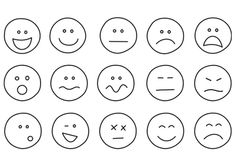 Bijbelse GeschiedenisZie meegestuurde roosterKlaar:…….SpellingThema 6 les 2 Blz 23Maak opdracht ** en ***Klaar:……..RekenenNa de toets blok 1Blz 22,23Opdr 1. Reken het uit met sprongen zoals in het voorbeeld staat. Probeer de sprongen handig te maken. Hoeveel tijd zit er tussen de twee tijdstippen?Opdr 4 en 5Ik hoop dat jullie thuis een liniaal hebben...Bij opdracht 4 en 5 moet je kijken hoeveel blokjes van 1 cm je kunt maken in het kaartje. Natuurlijk mag je niet in je boek schrijven. Je kunt het wel op een blaadje namaken.Klaar:……..TaalThema 6WerkbBlz 22Lees goed de leerhulp(blz 22) en de praathulp ( blz 23)Kies een spel wat je leuk vindt.Bedenk welke spelregels het spel heeft en schrijf die kort in stappen op. Let goed op de volgorde.Vraag iemand (of meerdere zusjes/broertjes) om te luisteren naar jouw uitleg. Laat de luisterhulp invullen.Klaar:……...Klaar:……...